Allegato 1 “Modulo di candidatura” al D.R. n. 3014 del 27/10/2022		Al Magnifico Rettore		dell’Università degli Studi di Perugia 		P.zza Università, 1		06123 PERUGIA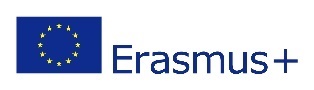 Programma Erasmus+ KA131Bando Erasmus+ “Programmi Intensivi Misti”(Blended Intensive Programmes - BIP)Modulo di candidatura Si allega: Copia del verbale di approvazione della candidatura da parte del Consiglio di Dipartimento oppure Copia del Decreto di approvazione della candidatura da parte del Direttore di Dipartimento Firma del docente proponente UNIPG ______________________Firma del Delegato Erasmus di Dipartimento ______________________	Struttura/e proponente/i presso UNIPG Indicare la/e struttura/e responsabile/i della realizzazione del BIP (es. Dipartimento, Centro di Ricerca, Scuola…) __________________________________________________________________________Referente del Programma Intensivo Misto (BIP) Indicare il Docente o Ricercatore referente del BIP presso l’Università degli Studi di Perugia. In caso di candidatura presentata in collaborazione tra più strutture di Ateneo, indicare i referenti di ciascuna struttura. Prof.ssa / Prof.  ______________________email: _____________________Titolo del Programma Intensivo Misto (BIP)_________________________________Composizione del Partenariato In caso di partenariato composto da più di tre istituti, aggiungere ulteriori righe Indicare la denominazione degli Istituti di Istruzione Superiore esteri coinvolti nella realizzazione del BIP, oltre l’Università degli Studi di Perugia 1) Università degli Studi di PerugiaCODICE ERASMUS: I PERUGIA01Composizione del Partenariato In caso di partenariato composto da più di tre istituti, aggiungere ulteriori righe 2)CODICE ERASMUS:Referente del BIP presso la sede partner:___________________________Composizione del Partenariato In caso di partenariato composto da più di tre istituti, aggiungere ulteriori righe 3)CODICE ERASMUS:Referente del BIP presso la sede partner____________________________Composizione del Partenariato In caso di partenariato composto da più di tre istituti, aggiungere ulteriori righe 4) …Ambito disciplinareOggetto/argomento del ProgrammaPartecipanti Indicare la tipologia di partecipanti a cui è rivolto il BIPStudenti (indicare il livello del corso di studio) I ciclo  II ciclo  III cicloObiettivi e descrizione del ProgrammaMetodi di apprendimento e insegnamento e risultati attesiDescrizione della componente virtualeIndicare il contenuto, le modalità di svolgimento (ad es. piattaforme di apprendimento impiegate) e le date delle attività virtuali legate al BIPLingua principale di insegnamentoData di inizio e fine dell'attività fisica Le attività legate al BIP dovranno essere realizzate e concluse entro il 31.10.2023Sede di svolgimento della componente fisicaNumero di crediti ECTS assegnati ai partecipantiLa mobilità combinata fisica e virtuale deve assegnare un minimo di 3 crediti ECTS agli studenti partecipanti 